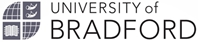 Academic Excellence ScholarshipChina (mainland)September 2023 Entry Application formPlease read the following notes carefully before filling in this form:Closing Date: Friday 30 June 2023Do not complete this form unless you have already received an offer from the University of Bradford to begin your studies in September 2023. You must enclose a copy of your offer letter with your scholarship application form. You are only eligible to apply if you are domiciled in China (mainland).All applicants applying for 3+1 UG programmesYour application will be considered based on your academic performance, language skills, work experience, internship, volunteer, and your personal statement.If you do not fully complete this form, or fail to submit any required documents, your application for a Scholarship will not be considered.About YouMr	Mrs	Miss	Ms	Other	First name(s)	Family name	Date of Birth	Nationality	Home Address	Home Telephone Number	Mobile Number	Email Address	Academic Details (For course starting in September 2019)Course Title	Undergraduate or Postgraduate:	Course Start Date	(DD/MM/YYYY)University of Bradford number	Language Skills Language Test taken (i.e. IELTS, TOFEL, BASALT etc.)	Language Test result Overall	Sub test: Speaking  ………Listening  ………Reading  ………Writing  ………Work Experience (please list your work experience in chronological order)Qualifications expected or already gainedPlease use the space below (or attach a separate sheet) to tell us about your existing qualifications or the results that you are expected to gain as entry to your programme of study at the University of Bradford.  If you already hold these qualifications then please include proof in the form of certificates and full degree transcripts.  If you give us predicted results then your scholarship is only payable if you achieve these results (or higher) and proof will be required.We will consider your application based on what you provide in this form only, so please be as detailed as possible.Personal StatementPlease use the space below to stateThe reasons why you wish to study at the University of BradfordThe reasons why you wish to study your chosen courseThe reasons why you believe that you should be awarded a scholarship Signed ……………………………………………………………………………………………………………………………………………………………Print Name (Chinese characters acceptable)    ………………………………………………………………………………………….	Date	…………………………………………………………………………………………………….Please tick that you have included a copy of your offer letter with this application: How did you hear about these scholarships?From               to PositionEmployer